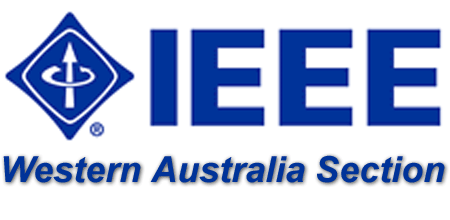 The IEEE Western Australia Section is seeking nominations from the financial members of IEEE WA Section to fill the following committee positions for the 2019 Calendar Year.Tick the box of the nominated office position:(Note: Committee members normally undertake responsibilities such as: Membership Development, Web Site Custodian, Mailing list, Student Activities Coordinator, Industry Liaison Coordinator, Awards and Recognitions Coordinator, etc. Apart from the key officer positions of Chair, Vice-Chair, Treasurer and Secretary, further appointments will be determined at the first Section meeting in 2019)Submission must be received by Harry McDonald via email: harry.mcdonald@ieee.org  before COB Friday the 30th Nov 2018.When multiple applicants for the one position are tendered, then a ballot supervised by an impartial scrutineer at the AGM will determine the outcome.Nominee:IEEE Membership No:Signed:Date:Chairperson (one)Vice Chairperson (one)Secretary (one)Treasurer (one)Committee Members (many)Proposer:IEEE Membership No:Signed:Date:Seconder:IEEE Membership No:Signed:Date:Scrutineer:IEEE Membership No:Signed:Date: